;.APut.JJreFoR THE5JJOrf ADULT LIFETIME 300	GAME AND800	SERIES AWARDSSTEP 1: Choose Your Ring StyleWOMEN'S PREMIER (Sizes 3 - 15)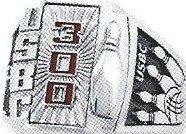 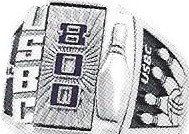 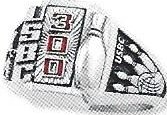 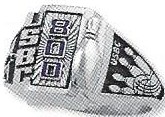 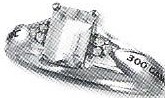 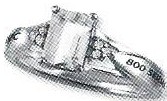 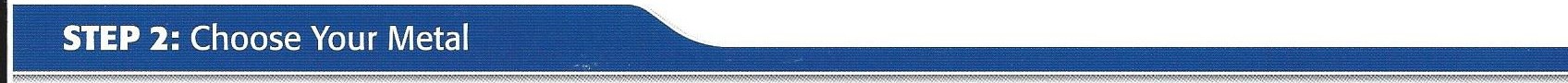 ......,. 300  GAME	......,. 800 SERIESMEN'S PRESTIGE-	3 00  GAME	 	,. 800 SERIES.1	WOMEN'S PRESTIGE-	300  GAME	......,. 800 SERIESWOMEN'S PREMIER-....-....  Siladium ""	No Charge	)ti........Siladium	No Charge........ Siladium	No Charge........ Golden Siladium	$50.00Siladium Two-Tone $200 .001 OK Yellow Gold	$625.00	Siladium Two-Tone14K Yellow Gold	$875 .00	P r estige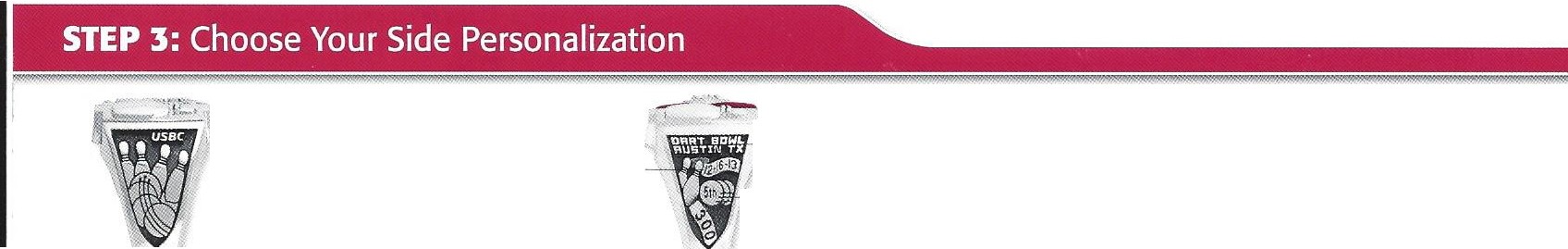 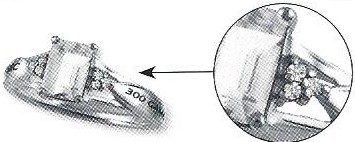 ........Golden Siladium	$50.00Siladium Two-Tone $160.001 OK Yellow Gold	$425.0014K Yello w Gold	$525.00........ 1 OK Yellow Gold	$315.00........  14K Yellow Gold	$400.00P RESTIGETOP PIN OPTIONS: -	Classic PinPRESTIGE PANEL / STONE OPTIONS300 Game	80 0 SeriesPAVE PANEL DESIGNS(Standard )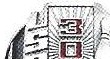 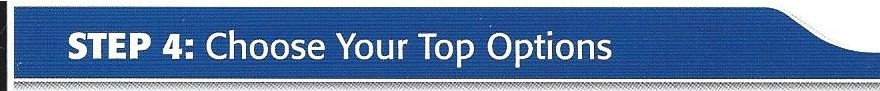 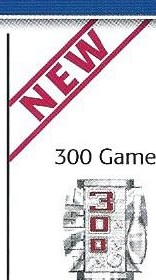 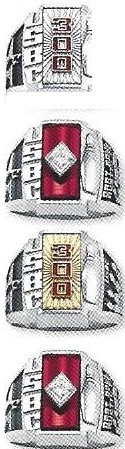 No Charge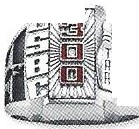 I'.S!-	Signet Panel( Standard)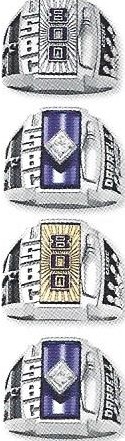 800 Series--   ---	NChar g e-	P a;,Pa  oel    -Diamond CZD •., .-	PersonalizedPin(3 characters)$10.00-		Diamond­ Accent Pin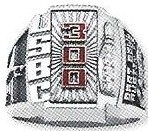 $60.00-	CZ Zenith -Set - Stone$50.00l 0 K Yell ow - Go ld Pan el$75.00	Diamond - Zenith-Set Ston eiqil_ll55 - $60    55 - $40	• IlO  K - $100     l 0K - $60	-Honor your multiple achievement with the 300 or 800 Multipl e TopPave   Panel    -	,    _	,D iam on  d	CZ	gJ2 J'	55 - $60   55 - $40	--	l 0K - $100   lOK - $60	-$150.00Onceyour score has been certified, call Keepsake at 800-982-6515to placeyour upgradeorder.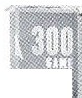 To add this top panel to an existing Prestige ring, please contact Keepsake at 1-800-982 -6515 once your achievemenitsapproved.CRYSTAL AWARDS AND PLAQUES300 GameC	a l Aw acdl&j\800 Series Crystal Award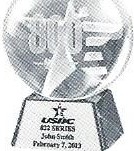 300 Game Plaque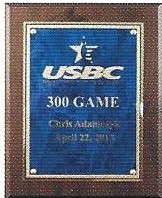 800 Series Plaqu e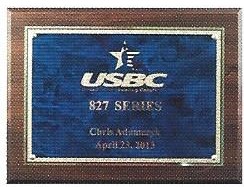 Call USBC at 800 -514 -2695 to place your Crystal Awards and Plaques ord er.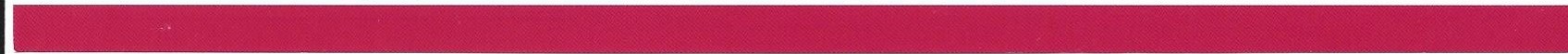 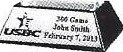 Notify league processor within 48 hours of 300 game or 800 serie.sApplication must be submitted to league proceUSBC 2018-2019 ADULT HIGH SCORE APPLICATION: 300 Game and 800 Series.ORDER CANNOT BE PROCESSED UNLESS ALL FIELDS ARE COMPLETE.Center Name: _  _  _  _  _  _  _  _  _  _  _   _  _	Center#:   	Center Address: _ _ _ _ _ _ _ _ _ _ _ _ _ _ _ _ _ _ _ _ _ _ _ _ _ _ _ _ _ _Address	City/State/ZipCompetition Name: 	Competition #:   	Competition Official: _ _ _ _ _ _ _ _ _ _ _ _ _ _ _ _ _ _ _ _ _ _ _ _ _ _ _ _Print Name	Address	City/State/ZipMember Name:   	Last Name	· First Name	M.I.Member Address:    	Street Address	Apt. #City	State	ZipE-mail: 	Day Phone: ( 	)   _	_	_	_	_	_	_	_	_	_Member Assn. Name: 	Assn. Number:   	Notify league processor within 48 hours of 300 game or 800 serie.sApplication must be submitted to league proceUSBC 2018-2019 ADULT HIGH SCORE APPLICATION: 300 Game and 800 Series.ORDER CANNOT BE PROCESSED UNLESS ALL FIELDS ARE COMPLETE.Center Name: _  _  _  _  _  _  _  _  _  _  _   _  _	Center#:   	Center Address: _ _ _ _ _ _ _ _ _ _ _ _ _ _ _ _ _ _ _ _ _ _ _ _ _ _ _ _ _ _Address	City/State/ZipCompetition Name: 	Competition #:   	Competition Official: _ _ _ _ _ _ _ _ _ _ _ _ _ _ _ _ _ _ _ _ _ _ _ _ _ _ _ _Print Name	Address	City/State/ZipMember Name:   	Last Name	· First Name	M.I.Member Address:    	Street Address	Apt. #City	State	ZipE-mail: 	Day Phone: ( 	)   _	_	_	_	_	_	_	_	_	_Member Assn. Name: 	Assn. Number:   	Notify league processor within 48 hours of 300 game or 800 serie.sApplication must be submitted to league proceUSBC 2018-2019 ADULT HIGH SCORE APPLICATION: 300 Game and 800 Series.ORDER CANNOT BE PROCESSED UNLESS ALL FIELDS ARE COMPLETE.Center Name: _  _  _  _  _  _  _  _  _  _  _   _  _	Center#:   	Center Address: _ _ _ _ _ _ _ _ _ _ _ _ _ _ _ _ _ _ _ _ _ _ _ _ _ _ _ _ _ _Address	City/State/ZipCompetition Name: 	Competition #:   	Competition Official: _ _ _ _ _ _ _ _ _ _ _ _ _ _ _ _ _ _ _ _ _ _ _ _ _ _ _ _Print Name	Address	City/State/ZipMember Name:   	Last Name	· First Name	M.I.Member Address:    	Street Address	Apt. #City	State	ZipE-mail: 	Day Phone: ( 	)   _	_	_	_	_	_	_	_	_	_Member Assn. Name: 	Assn. Number:   	Notify league processor within 48 hours of 300 game or 800 serie.sApplication must be submitted to league proceUSBC 2018-2019 ADULT HIGH SCORE APPLICATION: 300 Game and 800 Series.ORDER CANNOT BE PROCESSED UNLESS ALL FIELDS ARE COMPLETE.Center Name: _  _  _  _  _  _  _  _  _  _  _   _  _	Center#:   	Center Address: _ _ _ _ _ _ _ _ _ _ _ _ _ _ _ _ _ _ _ _ _ _ _ _ _ _ _ _ _ _Address	City/State/ZipCompetition Name: 	Competition #:   	Competition Official: _ _ _ _ _ _ _ _ _ _ _ _ _ _ _ _ _ _ _ _ _ _ _ _ _ _ _ _Print Name	Address	City/State/ZipMember Name:   	Last Name	· First Name	M.I.Member Address:    	Street Address	Apt. #City	State	ZipE-mail: 	Day Phone: ( 	)   _	_	_	_	_	_	_	_	_	_Member Assn. Name: 	Assn. Number:   	Notify league processor within 48 hours of 300 game or 800 serie.sApplication must be submitted to league proceUSBC 2018-2019 ADULT HIGH SCORE APPLICATION: 300 Game and 800 Series.ORDER CANNOT BE PROCESSED UNLESS ALL FIELDS ARE COMPLETE.Center Name: _  _  _  _  _  _  _  _  _  _  _   _  _	Center#:   	Center Address: _ _ _ _ _ _ _ _ _ _ _ _ _ _ _ _ _ _ _ _ _ _ _ _ _ _ _ _ _ _Address	City/State/ZipCompetition Name: 	Competition #:   	Competition Official: _ _ _ _ _ _ _ _ _ _ _ _ _ _ _ _ _ _ _ _ _ _ _ _ _ _ _ _Print Name	Address	City/State/ZipMember Name:   	Last Name	· First Name	M.I.Member Address:    	Street Address	Apt. #City	State	ZipE-mail: 	Day Phone: ( 	)   _	_	_	_	_	_	_	_	_	_Member Assn. Name: 	Assn. Number:   	Notify league processor within 48 hours of 300 game or 800 serie.sApplication must be submitted to league proceUSBC 2018-2019 ADULT HIGH SCORE APPLICATION: 300 Game and 800 Series.ORDER CANNOT BE PROCESSED UNLESS ALL FIELDS ARE COMPLETE.Center Name: _  _  _  _  _  _  _  _  _  _  _   _  _	Center#:   	Center Address: _ _ _ _ _ _ _ _ _ _ _ _ _ _ _ _ _ _ _ _ _ _ _ _ _ _ _ _ _ _Address	City/State/ZipCompetition Name: 	Competition #:   	Competition Official: _ _ _ _ _ _ _ _ _ _ _ _ _ _ _ _ _ _ _ _ _ _ _ _ _ _ _ _Print Name	Address	City/State/ZipMember Name:   	Last Name	· First Name	M.I.Member Address:    	Street Address	Apt. #City	State	ZipE-mail: 	Day Phone: ( 	)   _	_	_	_	_	_	_	_	_	_Member Assn. Name: 	Assn. Number:   	Notify league processor within 48 hours of 300 game or 800 serie.sApplication must be submitted to league proceUSBC 2018-2019 ADULT HIGH SCORE APPLICATION: 300 Game and 800 Series.ORDER CANNOT BE PROCESSED UNLESS ALL FIELDS ARE COMPLETE.Center Name: _  _  _  _  _  _  _  _  _  _  _   _  _	Center#:   	Center Address: _ _ _ _ _ _ _ _ _ _ _ _ _ _ _ _ _ _ _ _ _ _ _ _ _ _ _ _ _ _Address	City/State/ZipCompetition Name: 	Competition #:   	Competition Official: _ _ _ _ _ _ _ _ _ _ _ _ _ _ _ _ _ _ _ _ _ _ _ _ _ _ _ _Print Name	Address	City/State/ZipMember Name:   	Last Name	· First Name	M.I.Member Address:    	Street Address	Apt. #City	State	ZipE-mail: 	Day Phone: ( 	)   _	_	_	_	_	_	_	_	_	_Member Assn. Name: 	Assn. Number:   	ssor within 20 days of score.Competition Type (Check an e)League□ TournamentInterschloasticModified Format (scoresheetattached)Note : See USBC Playing Rule 3 for modified competition formats._ Member ID#: 	_ Date of Birth: 	_Gender:	Bowled with:Female	D Right hando Male	□ Left handDate Bowled: _ _ _ _ _ _____ _ _MM	DDYearGame I	Game 2Game 3Average	No. af Games 		Serial Number on Ball:	□ Yes	□ NoBall Manufacturer	Ball Model	Were all rules obseNed when score was bowled?□ Yes	□ No, (if no attach explanation)Competition  Official Signature: _X 	Was/were thegame(s) pre/post bowled?□ Yes	□ NoUSBC LIFETIME ADULT ACHIEVEMENTS Approval can be found on bowl.comChoose Your Award    □ 300 Game	□ 800 SeriesPlease note if this	□ First adult lifetime achievement for this score. □Multiple achievements. (additiona l fees will apply)achievement is:	Please select award below.	Do NOT select an award on this form. Please see NOTE* below.□Men's Prestige Ring	□ Women's Prestige Ring	Crystal Awards/ Plaques:	Donation Options:Finger Size _  ._	(sizes 7-18 whole	Finger Size _  ._	(sizes 3-15 whole	□ 300 Game Crystal Award	D Hall of Fameand half sizes available)	and half sizes available)	□ Earl Anthony FundMen's Metal Choice {Choose one)	Women's Metal Choice (Choose one)	□ 800  Series Crystal Award	O Bow lers   to  VeteransL in k  ( BVL)Siladium	No Charge	□ Siladium	No ChargeGolden Siladium	$50.00	□ Golden Siladiu m	$50.00	□ 300 Game Plaque	D Susan G. Kamen for the CureSiladium Two-Tone	$200.00	□ Siladium Two-Tone	$ 160 .00	800	□ Youth Education Servicesl OK Yellow Gold	$625 .00	D   lOK Yellow Gold	$425 .00	□	Ser ei  s  Pal qu e	(YES Fu  nd)D  14K Yellow Gold	$875 .00	D    14KYe l low  Gold	$525.00	_   _   _   _   _   _   _   _   _   _.       _   _   _   _   _   _   _   _   _   _   _D Women's Premier Ring in Si/odium with CZ stonesPrestige Side Personalization (Choose one)	Finger Size _  ._	(sizes 3 -15 whole and half sizes available)Standard Side	No ChargeCustom S□ide   □□$2□5.00 □□□□□	Upgrades Available:l OK Yellow Gold	$315.00Text Line l:  □□□□□□□□□(u p itno  A9LcLhCaAraPSct)er s	D 1 4 K Yellow Gold	$400.00Diamond Accents	$60.00Text Line 2:	(u p itno  A9LcLhCa rAa PcS)ter s	□ Lab-createdRuby (300 Game)	$25.00Genuine Amethyst (800 Game)	$25.00Date Bowled:	@] - []	[J	- [J	D	□Multiple Design Pave Panel* of Times Score Bowled:	□ 300	□ 800□ Bowling Ball Design    or	□ NumberPrestige Panel/Stone Choice	Prestige Top Pin Cho ice	□ Sterling Silverwith CZ	$40{Choose one)	(Choose one)	□ Sterling Silver with Diamond	$60Signet Panel	No Charge	□ Classic Pin	No Charge	D 1OK Yellow Gold with CZ	$60CZ Zenith Stone	$50 .00	□ □Pers□ona□lized Pin	$10 .00	□ l OK Yellow Gold with Diamonds	$100To add this top panel to an existing Prestige ring, please contactl OK Yellow Panel	$75.00	(up    to3 c harac te   rs	Keepsake at 1-800-982-6515 once your achievement is approved.in ALL CAPS)	 	□ Diamond Zenith Stone	$ 150.00	□ Diamond Accent Pin	$60.00	□ No award requested for this achievement.Please ship award to:□ Directly to me at the above address.Member Signature: _X_    _    _    _    _    _    _    _    _    _    _    _    _    _    _    _    _    _    _    _  _   _	□ AssociationI   verify that all  information relative to the high  score bowled is correct.	□  League Official*NOTE: Once your achievement is certified, additional awards may be purchased at	□ Other:    	Keepsakebowling.com, USBCBowlingAwards.com, or by calling 1-800-514-269 5KS208-0518.27804 		Serial Number on Ball:	□ Yes	□ NoBall Manufacturer	Ball Model	Were all rules obseNed when score was bowled?□ Yes	□ No, (if no attach explanation)Competition  Official Signature: _X 	Was/were thegame(s) pre/post bowled?□ Yes	□ NoUSBC LIFETIME ADULT ACHIEVEMENTS Approval can be found on bowl.comChoose Your Award    □ 300 Game	□ 800 SeriesPlease note if this	□ First adult lifetime achievement for this score. □Multiple achievements. (additiona l fees will apply)achievement is:	Please select award below.	Do NOT select an award on this form. Please see NOTE* below.□Men's Prestige Ring	□ Women's Prestige Ring	Crystal Awards/ Plaques:	Donation Options:Finger Size _  ._	(sizes 7-18 whole	Finger Size _  ._	(sizes 3-15 whole	□ 300 Game Crystal Award	D Hall of Fameand half sizes available)	and half sizes available)	□ Earl Anthony FundMen's Metal Choice {Choose one)	Women's Metal Choice (Choose one)	□ 800  Series Crystal Award	O Bow lers   to  VeteransL in k  ( BVL)Siladium	No Charge	□ Siladium	No ChargeGolden Siladium	$50.00	□ Golden Siladiu m	$50.00	□ 300 Game Plaque	D Susan G. Kamen for the CureSiladium Two-Tone	$200.00	□ Siladium Two-Tone	$ 160 .00	800	□ Youth Education Servicesl OK Yellow Gold	$625 .00	D   lOK Yellow Gold	$425 .00	□	Ser ei  s  Pal qu e	(YES Fu  nd)D  14K Yellow Gold	$875 .00	D    14KYe l low  Gold	$525.00	_   _   _   _   _   _   _   _   _   _.       _   _   _   _   _   _   _   _   _   _   _D Women's Premier Ring in Si/odium with CZ stonesPrestige Side Personalization (Choose one)	Finger Size _  ._	(sizes 3 -15 whole and half sizes available)Standard Side	No ChargeCustom S□ide   □□$2□5.00 □□□□□	Upgrades Available:l OK Yellow Gold	$315.00Text Line l:  □□□□□□□□□(u p itno  A9LcLhCaAraPSct)er s	D 1 4 K Yellow Gold	$400.00Diamond Accents	$60.00Text Line 2:	(u p itno  A9LcLhCa rAa PcS)ter s	□ Lab-createdRuby (300 Game)	$25.00Genuine Amethyst (800 Game)	$25.00Date Bowled:	@] - []	[J	- [J	D	□Multiple Design Pave Panel* of Times Score Bowled:	□ 300	□ 800□ Bowling Ball Design    or	□ NumberPrestige Panel/Stone Choice	Prestige Top Pin Cho ice	□ Sterling Silverwith CZ	$40{Choose one)	(Choose one)	□ Sterling Silver with Diamond	$60Signet Panel	No Charge	□ Classic Pin	No Charge	D 1OK Yellow Gold with CZ	$60CZ Zenith Stone	$50 .00	□ □Pers□ona□lized Pin	$10 .00	□ l OK Yellow Gold with Diamonds	$100To add this top panel to an existing Prestige ring, please contactl OK Yellow Panel	$75.00	(up    to3 c harac te   rs	Keepsake at 1-800-982-6515 once your achievement is approved.in ALL CAPS)	 	□ Diamond Zenith Stone	$ 150.00	□ Diamond Accent Pin	$60.00	□ No award requested for this achievement.Please ship award to:□ Directly to me at the above address.Member Signature: _X_    _    _    _    _    _    _    _    _    _    _    _    _    _    _    _    _    _    _    _  _   _	□ AssociationI   verify that all  information relative to the high  score bowled is correct.	□  League Official*NOTE: Once your achievement is certified, additional awards may be purchased at	□ Other:    	Keepsakebowling.com, USBCBowlingAwards.com, or by calling 1-800-514-269 5KS208-0518.27804 		Serial Number on Ball:	□ Yes	□ NoBall Manufacturer	Ball Model	Were all rules obseNed when score was bowled?□ Yes	□ No, (if no attach explanation)Competition  Official Signature: _X 	Was/were thegame(s) pre/post bowled?□ Yes	□ NoUSBC LIFETIME ADULT ACHIEVEMENTS Approval can be found on bowl.comChoose Your Award    □ 300 Game	□ 800 SeriesPlease note if this	□ First adult lifetime achievement for this score. □Multiple achievements. (additiona l fees will apply)achievement is:	Please select award below.	Do NOT select an award on this form. Please see NOTE* below.□Men's Prestige Ring	□ Women's Prestige Ring	Crystal Awards/ Plaques:	Donation Options:Finger Size _  ._	(sizes 7-18 whole	Finger Size _  ._	(sizes 3-15 whole	□ 300 Game Crystal Award	D Hall of Fameand half sizes available)	and half sizes available)	□ Earl Anthony FundMen's Metal Choice {Choose one)	Women's Metal Choice (Choose one)	□ 800  Series Crystal Award	O Bow lers   to  VeteransL in k  ( BVL)Siladium	No Charge	□ Siladium	No ChargeGolden Siladium	$50.00	□ Golden Siladiu m	$50.00	□ 300 Game Plaque	D Susan G. Kamen for the CureSiladium Two-Tone	$200.00	□ Siladium Two-Tone	$ 160 .00	800	□ Youth Education Servicesl OK Yellow Gold	$625 .00	D   lOK Yellow Gold	$425 .00	□	Ser ei  s  Pal qu e	(YES Fu  nd)D  14K Yellow Gold	$875 .00	D    14KYe l low  Gold	$525.00	_   _   _   _   _   _   _   _   _   _.       _   _   _   _   _   _   _   _   _   _   _D Women's Premier Ring in Si/odium with CZ stonesPrestige Side Personalization (Choose one)	Finger Size _  ._	(sizes 3 -15 whole and half sizes available)Standard Side	No ChargeCustom S□ide   □□$2□5.00 □□□□□	Upgrades Available:l OK Yellow Gold	$315.00Text Line l:  □□□□□□□□□(u p itno  A9LcLhCaAraPSct)er s	D 1 4 K Yellow Gold	$400.00Diamond Accents	$60.00Text Line 2:	(u p itno  A9LcLhCa rAa PcS)ter s	□ Lab-createdRuby (300 Game)	$25.00Genuine Amethyst (800 Game)	$25.00Date Bowled:	@] - []	[J	- [J	D	□Multiple Design Pave Panel* of Times Score Bowled:	□ 300	□ 800□ Bowling Ball Design    or	□ NumberPrestige Panel/Stone Choice	Prestige Top Pin Cho ice	□ Sterling Silverwith CZ	$40{Choose one)	(Choose one)	□ Sterling Silver with Diamond	$60Signet Panel	No Charge	□ Classic Pin	No Charge	D 1OK Yellow Gold with CZ	$60CZ Zenith Stone	$50 .00	□ □Pers□ona□lized Pin	$10 .00	□ l OK Yellow Gold with Diamonds	$100To add this top panel to an existing Prestige ring, please contactl OK Yellow Panel	$75.00	(up    to3 c harac te   rs	Keepsake at 1-800-982-6515 once your achievement is approved.in ALL CAPS)	 	□ Diamond Zenith Stone	$ 150.00	□ Diamond Accent Pin	$60.00	□ No award requested for this achievement.Please ship award to:□ Directly to me at the above address.Member Signature: _X_    _    _    _    _    _    _    _    _    _    _    _    _    _    _    _    _    _    _    _  _   _	□ AssociationI   verify that all  information relative to the high  score bowled is correct.	□  League Official*NOTE: Once your achievement is certified, additional awards may be purchased at	□ Other:    	Keepsakebowling.com, USBCBowlingAwards.com, or by calling 1-800-514-269 5KS208-0518.27804 		Serial Number on Ball:	□ Yes	□ NoBall Manufacturer	Ball Model	Were all rules obseNed when score was bowled?□ Yes	□ No, (if no attach explanation)Competition  Official Signature: _X 	Was/were thegame(s) pre/post bowled?□ Yes	□ NoUSBC LIFETIME ADULT ACHIEVEMENTS Approval can be found on bowl.comChoose Your Award    □ 300 Game	□ 800 SeriesPlease note if this	□ First adult lifetime achievement for this score. □Multiple achievements. (additiona l fees will apply)achievement is:	Please select award below.	Do NOT select an award on this form. Please see NOTE* below.□Men's Prestige Ring	□ Women's Prestige Ring	Crystal Awards/ Plaques:	Donation Options:Finger Size _  ._	(sizes 7-18 whole	Finger Size _  ._	(sizes 3-15 whole	□ 300 Game Crystal Award	D Hall of Fameand half sizes available)	and half sizes available)	□ Earl Anthony FundMen's Metal Choice {Choose one)	Women's Metal Choice (Choose one)	□ 800  Series Crystal Award	O Bow lers   to  VeteransL in k  ( BVL)Siladium	No Charge	□ Siladium	No ChargeGolden Siladium	$50.00	□ Golden Siladiu m	$50.00	□ 300 Game Plaque	D Susan G. Kamen for the CureSiladium Two-Tone	$200.00	□ Siladium Two-Tone	$ 160 .00	800	□ Youth Education Servicesl OK Yellow Gold	$625 .00	D   lOK Yellow Gold	$425 .00	□	Ser ei  s  Pal qu e	(YES Fu  nd)D  14K Yellow Gold	$875 .00	D    14KYe l low  Gold	$525.00	_   _   _   _   _   _   _   _   _   _.       _   _   _   _   _   _   _   _   _   _   _D Women's Premier Ring in Si/odium with CZ stonesPrestige Side Personalization (Choose one)	Finger Size _  ._	(sizes 3 -15 whole and half sizes available)Standard Side	No ChargeCustom S□ide   □□$2□5.00 □□□□□	Upgrades Available:l OK Yellow Gold	$315.00Text Line l:  □□□□□□□□□(u p itno  A9LcLhCaAraPSct)er s	D 1 4 K Yellow Gold	$400.00Diamond Accents	$60.00Text Line 2:	(u p itno  A9LcLhCa rAa PcS)ter s	□ Lab-createdRuby (300 Game)	$25.00Genuine Amethyst (800 Game)	$25.00Date Bowled:	@] - []	[J	- [J	D	□Multiple Design Pave Panel* of Times Score Bowled:	□ 300	□ 800□ Bowling Ball Design    or	□ NumberPrestige Panel/Stone Choice	Prestige Top Pin Cho ice	□ Sterling Silverwith CZ	$40{Choose one)	(Choose one)	□ Sterling Silver with Diamond	$60Signet Panel	No Charge	□ Classic Pin	No Charge	D 1OK Yellow Gold with CZ	$60CZ Zenith Stone	$50 .00	□ □Pers□ona□lized Pin	$10 .00	□ l OK Yellow Gold with Diamonds	$100To add this top panel to an existing Prestige ring, please contactl OK Yellow Panel	$75.00	(up    to3 c harac te   rs	Keepsake at 1-800-982-6515 once your achievement is approved.in ALL CAPS)	 	□ Diamond Zenith Stone	$ 150.00	□ Diamond Accent Pin	$60.00	□ No award requested for this achievement.Please ship award to:□ Directly to me at the above address.Member Signature: _X_    _    _    _    _    _    _    _    _    _    _    _    _    _    _    _    _    _    _    _  _   _	□ AssociationI   verify that all  information relative to the high  score bowled is correct.	□  League Official*NOTE: Once your achievement is certified, additional awards may be purchased at	□ Other:    	Keepsakebowling.com, USBCBowlingAwards.com, or by calling 1-800-514-269 5KS208-0518.27804 		Serial Number on Ball:	□ Yes	□ NoBall Manufacturer	Ball Model	Were all rules obseNed when score was bowled?□ Yes	□ No, (if no attach explanation)Competition  Official Signature: _X 	Was/were thegame(s) pre/post bowled?□ Yes	□ NoUSBC LIFETIME ADULT ACHIEVEMENTS Approval can be found on bowl.comChoose Your Award    □ 300 Game	□ 800 SeriesPlease note if this	□ First adult lifetime achievement for this score. □Multiple achievements. (additiona l fees will apply)achievement is:	Please select award below.	Do NOT select an award on this form. Please see NOTE* below.□Men's Prestige Ring	□ Women's Prestige Ring	Crystal Awards/ Plaques:	Donation Options:Finger Size _  ._	(sizes 7-18 whole	Finger Size _  ._	(sizes 3-15 whole	□ 300 Game Crystal Award	D Hall of Fameand half sizes available)	and half sizes available)	□ Earl Anthony FundMen's Metal Choice {Choose one)	Women's Metal Choice (Choose one)	□ 800  Series Crystal Award	O Bow lers   to  VeteransL in k  ( BVL)Siladium	No Charge	□ Siladium	No ChargeGolden Siladium	$50.00	□ Golden Siladiu m	$50.00	□ 300 Game Plaque	D Susan G. Kamen for the CureSiladium Two-Tone	$200.00	□ Siladium Two-Tone	$ 160 .00	800	□ Youth Education Servicesl OK Yellow Gold	$625 .00	D   lOK Yellow Gold	$425 .00	□	Ser ei  s  Pal qu e	(YES Fu  nd)D  14K Yellow Gold	$875 .00	D    14KYe l low  Gold	$525.00	_   _   _   _   _   _   _   _   _   _.       _   _   _   _   _   _   _   _   _   _   _D Women's Premier Ring in Si/odium with CZ stonesPrestige Side Personalization (Choose one)	Finger Size _  ._	(sizes 3 -15 whole and half sizes available)Standard Side	No ChargeCustom S□ide   □□$2□5.00 □□□□□	Upgrades Available:l OK Yellow Gold	$315.00Text Line l:  □□□□□□□□□(u p itno  A9LcLhCaAraPSct)er s	D 1 4 K Yellow Gold	$400.00Diamond Accents	$60.00Text Line 2:	(u p itno  A9LcLhCa rAa PcS)ter s	□ Lab-createdRuby (300 Game)	$25.00Genuine Amethyst (800 Game)	$25.00Date Bowled:	@] - []	[J	- [J	D	□Multiple Design Pave Panel* of Times Score Bowled:	□ 300	□ 800□ Bowling Ball Design    or	□ NumberPrestige Panel/Stone Choice	Prestige Top Pin Cho ice	□ Sterling Silverwith CZ	$40{Choose one)	(Choose one)	□ Sterling Silver with Diamond	$60Signet Panel	No Charge	□ Classic Pin	No Charge	D 1OK Yellow Gold with CZ	$60CZ Zenith Stone	$50 .00	□ □Pers□ona□lized Pin	$10 .00	□ l OK Yellow Gold with Diamonds	$100To add this top panel to an existing Prestige ring, please contactl OK Yellow Panel	$75.00	(up    to3 c harac te   rs	Keepsake at 1-800-982-6515 once your achievement is approved.in ALL CAPS)	 	□ Diamond Zenith Stone	$ 150.00	□ Diamond Accent Pin	$60.00	□ No award requested for this achievement.Please ship award to:□ Directly to me at the above address.Member Signature: _X_    _    _    _    _    _    _    _    _    _    _    _    _    _    _    _    _    _    _    _  _   _	□ AssociationI   verify that all  information relative to the high  score bowled is correct.	□  League Official*NOTE: Once your achievement is certified, additional awards may be purchased at	□ Other:    	Keepsakebowling.com, USBCBowlingAwards.com, or by calling 1-800-514-269 5KS208-0518.27804 		Serial Number on Ball:	□ Yes	□ NoBall Manufacturer	Ball Model	Were all rules obseNed when score was bowled?□ Yes	□ No, (if no attach explanation)Competition  Official Signature: _X 	Was/were thegame(s) pre/post bowled?□ Yes	□ NoUSBC LIFETIME ADULT ACHIEVEMENTS Approval can be found on bowl.comChoose Your Award    □ 300 Game	□ 800 SeriesPlease note if this	□ First adult lifetime achievement for this score. □Multiple achievements. (additiona l fees will apply)achievement is:	Please select award below.	Do NOT select an award on this form. Please see NOTE* below.□Men's Prestige Ring	□ Women's Prestige Ring	Crystal Awards/ Plaques:	Donation Options:Finger Size _  ._	(sizes 7-18 whole	Finger Size _  ._	(sizes 3-15 whole	□ 300 Game Crystal Award	D Hall of Fameand half sizes available)	and half sizes available)	□ Earl Anthony FundMen's Metal Choice {Choose one)	Women's Metal Choice (Choose one)	□ 800  Series Crystal Award	O Bow lers   to  VeteransL in k  ( BVL)Siladium	No Charge	□ Siladium	No ChargeGolden Siladium	$50.00	□ Golden Siladiu m	$50.00	□ 300 Game Plaque	D Susan G. Kamen for the CureSiladium Two-Tone	$200.00	□ Siladium Two-Tone	$ 160 .00	800	□ Youth Education Servicesl OK Yellow Gold	$625 .00	D   lOK Yellow Gold	$425 .00	□	Ser ei  s  Pal qu e	(YES Fu  nd)D  14K Yellow Gold	$875 .00	D    14KYe l low  Gold	$525.00	_   _   _   _   _   _   _   _   _   _.       _   _   _   _   _   _   _   _   _   _   _D Women's Premier Ring in Si/odium with CZ stonesPrestige Side Personalization (Choose one)	Finger Size _  ._	(sizes 3 -15 whole and half sizes available)Standard Side	No ChargeCustom S□ide   □□$2□5.00 □□□□□	Upgrades Available:l OK Yellow Gold	$315.00Text Line l:  □□□□□□□□□(u p itno  A9LcLhCaAraPSct)er s	D 1 4 K Yellow Gold	$400.00Diamond Accents	$60.00Text Line 2:	(u p itno  A9LcLhCa rAa PcS)ter s	□ Lab-createdRuby (300 Game)	$25.00Genuine Amethyst (800 Game)	$25.00Date Bowled:	@] - []	[J	- [J	D	□Multiple Design Pave Panel* of Times Score Bowled:	□ 300	□ 800□ Bowling Ball Design    or	□ NumberPrestige Panel/Stone Choice	Prestige Top Pin Cho ice	□ Sterling Silverwith CZ	$40{Choose one)	(Choose one)	□ Sterling Silver with Diamond	$60Signet Panel	No Charge	□ Classic Pin	No Charge	D 1OK Yellow Gold with CZ	$60CZ Zenith Stone	$50 .00	□ □Pers□ona□lized Pin	$10 .00	□ l OK Yellow Gold with Diamonds	$100To add this top panel to an existing Prestige ring, please contactl OK Yellow Panel	$75.00	(up    to3 c harac te   rs	Keepsake at 1-800-982-6515 once your achievement is approved.in ALL CAPS)	 	□ Diamond Zenith Stone	$ 150.00	□ Diamond Accent Pin	$60.00	□ No award requested for this achievement.Please ship award to:□ Directly to me at the above address.Member Signature: _X_    _    _    _    _    _    _    _    _    _    _    _    _    _    _    _    _    _    _    _  _   _	□ AssociationI   verify that all  information relative to the high  score bowled is correct.	□  League Official*NOTE: Once your achievement is certified, additional awards may be purchased at	□ Other:    	Keepsakebowling.com, USBCBowlingAwards.com, or by calling 1-800-514-269 5KS208-0518.27804 		Serial Number on Ball:	□ Yes	□ NoBall Manufacturer	Ball Model	Were all rules obseNed when score was bowled?□ Yes	□ No, (if no attach explanation)Competition  Official Signature: _X 	Was/were thegame(s) pre/post bowled?□ Yes	□ NoUSBC LIFETIME ADULT ACHIEVEMENTS Approval can be found on bowl.comChoose Your Award    □ 300 Game	□ 800 SeriesPlease note if this	□ First adult lifetime achievement for this score. □Multiple achievements. (additiona l fees will apply)achievement is:	Please select award below.	Do NOT select an award on this form. Please see NOTE* below.□Men's Prestige Ring	□ Women's Prestige Ring	Crystal Awards/ Plaques:	Donation Options:Finger Size _  ._	(sizes 7-18 whole	Finger Size _  ._	(sizes 3-15 whole	□ 300 Game Crystal Award	D Hall of Fameand half sizes available)	and half sizes available)	□ Earl Anthony FundMen's Metal Choice {Choose one)	Women's Metal Choice (Choose one)	□ 800  Series Crystal Award	O Bow lers   to  VeteransL in k  ( BVL)Siladium	No Charge	□ Siladium	No ChargeGolden Siladium	$50.00	□ Golden Siladiu m	$50.00	□ 300 Game Plaque	D Susan G. Kamen for the CureSiladium Two-Tone	$200.00	□ Siladium Two-Tone	$ 160 .00	800	□ Youth Education Servicesl OK Yellow Gold	$625 .00	D   lOK Yellow Gold	$425 .00	□	Ser ei  s  Pal qu e	(YES Fu  nd)D  14K Yellow Gold	$875 .00	D    14KYe l low  Gold	$525.00	_   _   _   _   _   _   _   _   _   _.       _   _   _   _   _   _   _   _   _   _   _D Women's Premier Ring in Si/odium with CZ stonesPrestige Side Personalization (Choose one)	Finger Size _  ._	(sizes 3 -15 whole and half sizes available)Standard Side	No ChargeCustom S□ide   □□$2□5.00 □□□□□	Upgrades Available:l OK Yellow Gold	$315.00Text Line l:  □□□□□□□□□(u p itno  A9LcLhCaAraPSct)er s	D 1 4 K Yellow Gold	$400.00Diamond Accents	$60.00Text Line 2:	(u p itno  A9LcLhCa rAa PcS)ter s	□ Lab-createdRuby (300 Game)	$25.00Genuine Amethyst (800 Game)	$25.00Date Bowled:	@] - []	[J	- [J	D	□Multiple Design Pave Panel* of Times Score Bowled:	□ 300	□ 800□ Bowling Ball Design    or	□ NumberPrestige Panel/Stone Choice	Prestige Top Pin Cho ice	□ Sterling Silverwith CZ	$40{Choose one)	(Choose one)	□ Sterling Silver with Diamond	$60Signet Panel	No Charge	□ Classic Pin	No Charge	D 1OK Yellow Gold with CZ	$60CZ Zenith Stone	$50 .00	□ □Pers□ona□lized Pin	$10 .00	□ l OK Yellow Gold with Diamonds	$100To add this top panel to an existing Prestige ring, please contactl OK Yellow Panel	$75.00	(up    to3 c harac te   rs	Keepsake at 1-800-982-6515 once your achievement is approved.in ALL CAPS)	 	□ Diamond Zenith Stone	$ 150.00	□ Diamond Accent Pin	$60.00	□ No award requested for this achievement.Please ship award to:□ Directly to me at the above address.Member Signature: _X_    _    _    _    _    _    _    _    _    _    _    _    _    _    _    _    _    _    _    _  _   _	□ AssociationI   verify that all  information relative to the high  score bowled is correct.	□  League Official*NOTE: Once your achievement is certified, additional awards may be purchased at	□ Other:    	Keepsakebowling.com, USBCBowlingAwards.com, or by calling 1-800-514-269 5KS208-0518.27804 		Serial Number on Ball:	□ Yes	□ NoBall Manufacturer	Ball Model	Were all rules obseNed when score was bowled?□ Yes	□ No, (if no attach explanation)Competition  Official Signature: _X 	Was/were thegame(s) pre/post bowled?□ Yes	□ NoUSBC LIFETIME ADULT ACHIEVEMENTS Approval can be found on bowl.comChoose Your Award    □ 300 Game	□ 800 SeriesPlease note if this	□ First adult lifetime achievement for this score. □Multiple achievements. (additiona l fees will apply)achievement is:	Please select award below.	Do NOT select an award on this form. Please see NOTE* below.□Men's Prestige Ring	□ Women's Prestige Ring	Crystal Awards/ Plaques:	Donation Options:Finger Size _  ._	(sizes 7-18 whole	Finger Size _  ._	(sizes 3-15 whole	□ 300 Game Crystal Award	D Hall of Fameand half sizes available)	and half sizes available)	□ Earl Anthony FundMen's Metal Choice {Choose one)	Women's Metal Choice (Choose one)	□ 800  Series Crystal Award	O Bow lers   to  VeteransL in k  ( BVL)Siladium	No Charge	□ Siladium	No ChargeGolden Siladium	$50.00	□ Golden Siladiu m	$50.00	□ 300 Game Plaque	D Susan G. Kamen for the CureSiladium Two-Tone	$200.00	□ Siladium Two-Tone	$ 160 .00	800	□ Youth Education Servicesl OK Yellow Gold	$625 .00	D   lOK Yellow Gold	$425 .00	□	Ser ei  s  Pal qu e	(YES Fu  nd)D  14K Yellow Gold	$875 .00	D    14KYe l low  Gold	$525.00	_   _   _   _   _   _   _   _   _   _.       _   _   _   _   _   _   _   _   _   _   _D Women's Premier Ring in Si/odium with CZ stonesPrestige Side Personalization (Choose one)	Finger Size _  ._	(sizes 3 -15 whole and half sizes available)Standard Side	No ChargeCustom S□ide   □□$2□5.00 □□□□□	Upgrades Available:l OK Yellow Gold	$315.00Text Line l:  □□□□□□□□□(u p itno  A9LcLhCaAraPSct)er s	D 1 4 K Yellow Gold	$400.00Diamond Accents	$60.00Text Line 2:	(u p itno  A9LcLhCa rAa PcS)ter s	□ Lab-createdRuby (300 Game)	$25.00Genuine Amethyst (800 Game)	$25.00Date Bowled:	@] - []	[J	- [J	D	□Multiple Design Pave Panel* of Times Score Bowled:	□ 300	□ 800□ Bowling Ball Design    or	□ NumberPrestige Panel/Stone Choice	Prestige Top Pin Cho ice	□ Sterling Silverwith CZ	$40{Choose one)	(Choose one)	□ Sterling Silver with Diamond	$60Signet Panel	No Charge	□ Classic Pin	No Charge	D 1OK Yellow Gold with CZ	$60CZ Zenith Stone	$50 .00	□ □Pers□ona□lized Pin	$10 .00	□ l OK Yellow Gold with Diamonds	$100To add this top panel to an existing Prestige ring, please contactl OK Yellow Panel	$75.00	(up    to3 c harac te   rs	Keepsake at 1-800-982-6515 once your achievement is approved.in ALL CAPS)	 	□ Diamond Zenith Stone	$ 150.00	□ Diamond Accent Pin	$60.00	□ No award requested for this achievement.Please ship award to:□ Directly to me at the above address.Member Signature: _X_    _    _    _    _    _    _    _    _    _    _    _    _    _    _    _    _    _    _    _  _   _	□ AssociationI   verify that all  information relative to the high  score bowled is correct.	□  League Official*NOTE: Once your achievement is certified, additional awards may be purchased at	□ Other:    	Keepsakebowling.com, USBCBowlingAwards.com, or by calling 1-800-514-269 5KS208-0518.27804